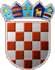 REPUBLIKA HRVATSKABJELOVARSKO-BILOGORSKA ŽUPANIJAKOMUS SIRAČFINANCIJSKI PLAN ZA 2023. GODINU SA PROJEKCIJAMA ZA 2024. I 2025. GODINUI. OPĆI DIOSAŽETAK RAČUNA PRIHODA I RASHODANavedeni iznosi su izraženi u EUR valutiSAŽETAK RAČUNA FINANCIRANJAPRENESENI VIŠAK ILI PRENESENI MANJAK I VIŠEGODIŠNJI PLAN URAVNOTEŽENJAREPUBLIKA HRVATSKABJELOVARSKO-BILOGORSKA ŽUPANIJAKOMUS SIRAČNavedeni iznosi su izraženi u EUR valutiREPUBLIKA HRVATSKABJELOVARSKO-BILOGORSKA ŽUPANIJAKOMUS SIRAČNavedeni iznosi su izraženi u EUR valutiJAVNA USTANOVA ZA OBAVLJANJE KOMUNALNIH DJELATNOSTI "KOMUS SIRAČ"Stjepana Radića 120, SiračFINANCIJSKI PLAN ZA 2023. GODINUSirač, prosinac 2022.g.Na temelju članka 5. Zakona o financijskom poslovanju i računovodstvu neprofitnih organizacija (NN br. 121/2014, 114/22) i članka 10. do članka 17. Pravilnika o sustavu financijskog upravljanja i kontrola te izradi i izvršavanju financijskih planova neprofitnih organizacija (NN br. 119/2015, 134/22), po dobivenoj suglasnosti Općinskog vijeća Općine Sirač KLASA: 007-01/22-01/5, URBROJ: 2103-17-01-22-1 od 28.12.2022. godine, Upravno vijeće Javne ustanove "Komus Sirač", na svojoj 25. sjednici održanoj 29.12.2022. godine donosiPLAN PRIHODA I RASHODA ZA 2023. GODINUPRIHODIZa 2023. godinu planiraju se slijedeći prihodi:Prihodi od pružanja usluga za 2023. godinu procijenjeni su na razini od 191.666,50 eura a koje u cijelosti čine prihodi od održavanja nerazvrstanih cesta i vršenja usluge zimske službe, prihodi od održavanja građevina javne odvodnje oborinskih voda, prihodi od održavanja javnih zelenih površina, prihodi od održavanja javnih površina na kojima nije dopušten promet motornim vozilima, prihodi od održavanja građevina, uređaja i predmeta javne namjene, prihodi od održavanja čistoće javnih površina, te prihodi od pružanja usluga obilaska i utvrđivanja stanja javnih površina, domova, puteva i sl.Prihodi od održavanja nerazvrstanih cesta procijenjeni su na ukupni iznos od 126.487,16 eura, a odnose se na usluge tekućeg održavanja nerazvrstanih cesta, u iznosu od 116.178,25 eura, i usluge od zimske službe čiji su prihodi procijenjeni na iznos od 10.308,91 euro.Budući da je Komus Sirač javna ustanova za obavljanje komunalnih djelatnosti ista je u obvezi održavanja nerazvrstanih cesta, no zbog nedovoljne opremljenosti strojevima za održavanje istih bit će potrebno sklopiti ugovor s podizvođačem radova. U skladu s tim prihodi će se povećati u odnosu na prošlu godinu.Prihodi od održavanja građevina javne odvodnje oborinskih voda procijenjeni su na iznos od 5.484,27 eura.Prihodi od održavanja javnih zelenih površina procijenjeni su na iznos od 29.004,51 eura.Ostali prihodi od pružanja usluga su prihodi od održavanja javnih površina na kojima nije dopušten promet motornim vozilima u iznosu od 6.862,70 eura,, održavanje građevina, uređaja i predmeta javne namjene u iznosu od 16.518,95 eura, prihodi od održavanja čistoće javnih površina u iznosu od 7.308,91 euro.Navedene usluge održavanja predstavljaju komunalne djelatnosti koje će Javna ustanova obavljati za osnivača Općinu Sirač.Prihodi po posebnim propisima koje čine prihodi od: grobne naknade, dozvola za izradu grobnih okvira i spomenika, rezervacija grobnih mjesta, te usluga ukopa planirani su u ukupnom iznosu od 25.217,34 eura.Prihodi od imovine procijenjeni su na iznos od 2.654,73 eura., a odnose se na prodaju grobnica i grobnih okvira i kamata.Navedeni prihodi se planiraju obzirom da je osnivač Općina Sirač Javnoj ustanovi prenijela poslove upravljanja grobljima.Prihodi od donacija odnose se na donacije iz Proračuna jedinice lokalne i područne (regionalne) samouprave, a planirani su ukupnom iznosu od 19.908,42 eura, te ostali nespomenuti prihodi u iznosu od 20.749,15 eura.Rashodi za radnike za 2023. godinu planiraju se u ukupnom iznosu od 116.453,37 eura, a odnose se na bruto plaću, doprinose na plaću, te ostale rashode za radnike.U planu za 2023. godinu planirano je ukupno 132.968,33 eura materijalnih rashoda u koje ulaze naknade troškova radnicima u iznosu od 2.687,62 eura za putne troškove i troškove dolaska na posao, rashodi za usluge od 103.284,88 eura odnose se većim dijelom na tekuće i investicijsko održavanje (trošak održavanja nerazvrstanih cesta iznosi 79.633,69 eura), računalne usluge, poštanske i ostale usluge. Rashodi za materijal i energiju u iznosu od 24.208,65 eura odnose se većim dijelom na gorivo, te materijal za tekuće održavanje postrojenja i opreme. Ostali nespomenuti materijalni rashodi u iznosu od 2.787,18 eura odnose se na premije osiguranja, reprezentaciju i ostalo.Rashodi amortizacije predviđaju se u iznosu od 9.821,49 euraFinancijski rashodi za 2023. godinu planirani su u iznosu od 621,14 eura te se najvećim dijelom odnose na bankarske usluge i usluge platnog prometa.Ostali rashodi za 2023.g se planiraju u iznosu od 331,81 eura.PLAN ZADUŽIVANJA I OTPLATAU 2023. godini Javna ustanova Komus Sirač nema plan ostvarivati primitke od dugoročnog zaduživanja temeljem primljenih kredita i zajmova.Također, nema plan davati dugoročne zajmove, niti ulagati u vrijednosne papire, dionice i udjele u glavnici, a kako nema plan ni primati dugoročne kredite i zajmove ne planira ni njihove otplate.Budući da je Ustanovi Komus Sirač ovo prva godina poslovanja, ista nema dugovanja za kredite i zajmove.KLASA: 400-02/22-01/3URBROJ: 2103-79-01-22-1U Siraču, 29.12.2022.Predsjednik Upravnog vijeća:Josip HampFinancijski plan za 2023.g.Projekcija 2024.Projekcija 2025.UKUPNO PRIHODA260.196,14265.400,13270.604,03PRIHODI POSLOVANJA260.196,14265.400,13270.604,03PRIHODI OD PRODAJE NEFINANCIJSKE IMOVINE0,000,000,00UKUPNO RASHODA260.196,14265.400,13270.604,03RASHODI POSLOVANJA260.196,14265.400,13270.604,03RASHODI ZA NABAVU NEFINANCIJSKE IMOVINE0,000,000,00RAZLIKA VIŠAK/MANJAK0,000,000,00PRIMICI OD FINANCIJSKE IMOVINE I ZADUŽIVANJA0,000,000,00IZDACI ZA FINANCIJSKU IMOVINU I OTPLATE ZAJMOVA0,000,000,00NETO FINANCIRANJE0,000,000,00UKUPAN DONOS VIŠKA / MANJKA IZ PRETHODNE(IH) GODINE0,000,000,00VIŠAK / MANJAK IZ PRETHODNE(IH) GODINE KOJI ĆE SE RASPOREDITI / POKRITI0,000,000,00VIŠAK/MANJAK + NETO FINANCIRANJE + RASPOLOŽIVA SREDSTVA IZ PRETHODNIH GODINA0,000,000,00FINANCIJSKI PLAN ZA 2023.GODINU SA PROJEKCIJAMA ZA 2024. I 2025.GODINUPrihodiFINANCIJSKI PLAN ZA 2023.GODINU SA PROJEKCIJAMA ZA 2024. I 2025.GODINUPrihodiFINANCIJSKI PLAN ZA 2023.GODINU SA PROJEKCIJAMA ZA 2024. I 2025.GODINUPrihodiFINANCIJSKI PLAN ZA 2023.GODINU SA PROJEKCIJAMA ZA 2024. I 2025.GODINUPrihodiFINANCIJSKI PLAN ZA 2023.GODINU SA PROJEKCIJAMA ZA 2024. I 2025.GODINUPrihodiFINANCIJSKI PLAN ZA 2023.GODINU SA PROJEKCIJAMA ZA 2024. I 2025.GODINUPrihodiRačun/PozicijaRačun/PozicijaOpisFinancijski plan za 2023.gProjekcija 2024.gProjekcija 2025.g3Prihodi260.196,14265.400,13270.604,0331Prihodi od prodaje roba i pružanjausluga191.666,50193.519,90195.776,70311Prihodi od prodaje roba i pružanja usluga191.666,50193.519,90195.776,7033Prihodi po posebnim propisima25.217,3426.721,6928.226,03331Prihodi po posebnim propisima25.217,3426.721,6928.226,0334Prihodi od imovine2.654,732.707,823.357,42341Prihodi od financijske imovine0,270,270,28342Prihodi od nefinancijske imovine2.654,462.707,553.357,1435Prihodi od donacija19.908,4220.306,5920.704,76351Prihodi od donacija iz proračuna19.908,4220.306,5920.704,7636Ostali prihodi20.749,1522.144,1322.539,12363Ostali nespomenuti prihodi20.749,1522.144,1322.539,12UKUPNO260.196,14265.400,13270.604,03FINANCIJSKI PLAN ZA 2023.GODINU SA PROJEKCIJAMA ZA 2024. I 2025.GODINURashodiFINANCIJSKI PLAN ZA 2023.GODINU SA PROJEKCIJAMA ZA 2024. I 2025.GODINURashodiFINANCIJSKI PLAN ZA 2023.GODINU SA PROJEKCIJAMA ZA 2024. I 2025.GODINURashodiFINANCIJSKI PLAN ZA 2023.GODINU SA PROJEKCIJAMA ZA 2024. I 2025.GODINURashodiFINANCIJSKI PLAN ZA 2023.GODINU SA PROJEKCIJAMA ZA 2024. I 2025.GODINURashodiFINANCIJSKI PLAN ZA 2023.GODINU SA PROJEKCIJAMA ZA 2024. I 2025.GODINURashodiRačun/PozicijaRačun/PozicijaOpisFinancijski plan za 2023.gProjekcija 2024.gProjekcija 2025.g4Rashodi260.196,14265.400,13270.604,0341Rashodi za radnike116.453,37118.782,45121.111,53411Plaće95.958,5997.877,7699.796,93412Ostali rashodi za radnike9.630,759.823,3810.016,01413Doprinosi na plaće10.864,0311.081,3111.298,5942Materijalni rashodi132.968,33135.627,75138.287,08421Naknade troškova radnicima2.687,622.741,412.795,15425Rashodi za usluge103.284,88105.350,59107.416,28426Rashodi za materijal i energiju24.208,6524.692,8225.176,98429Ostali nespomenuti materijalni rashodi2.787,182.842,932.898,6743Rashodi amortizacije9.821,4910.017,9210.214,35431Amortizacija9.821,4910.017,9210.214,3544Financijski rashodi621,14633,57645,99443Ostali financijski rashodi621,14633,57645,9946Ostali rashodi331,81338,44345,08462Ostali nespomenuti rashodi331,81338,44345,08UKUPNO260.196,14265.400,13270.604,03